Form No. 40-264: For Reporting Year (RY) 2025Results – PCP Tab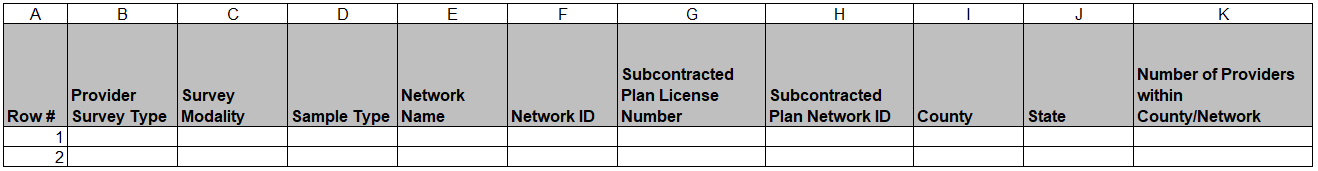 Continuation: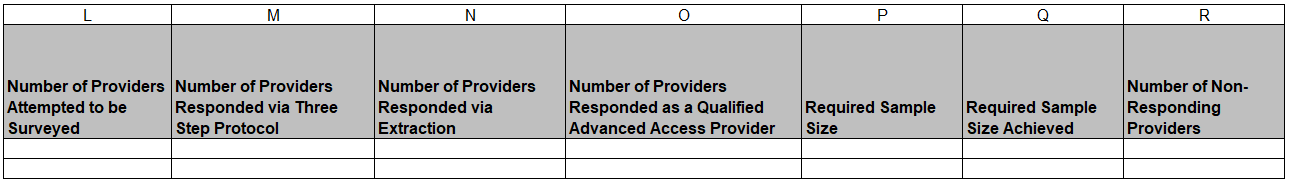 Continuation: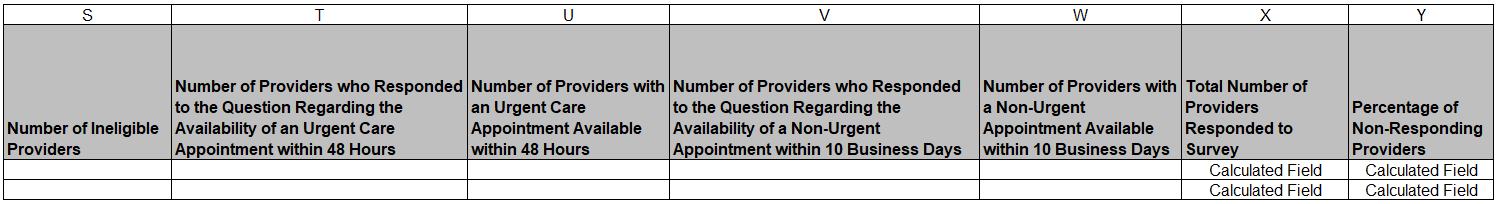 Continuation: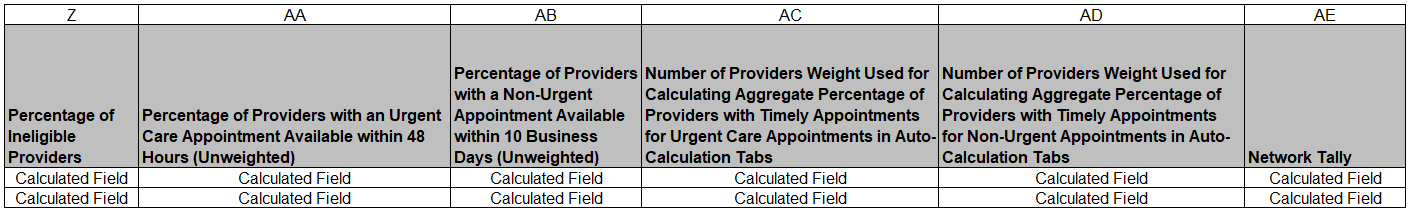 Summary of Changes:Results – PCP TabForm No. 40-264: For Reporting Year (RY) 2025Results – NPMH Tab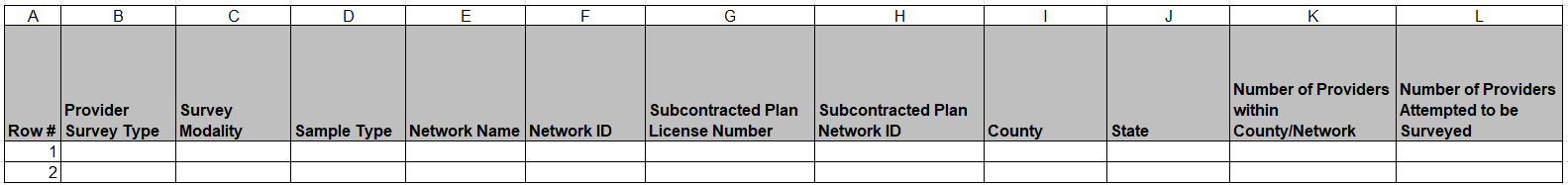 Continuation: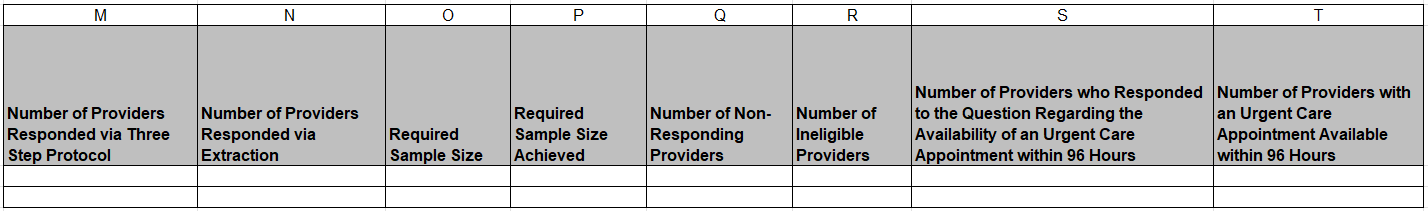 Continuation: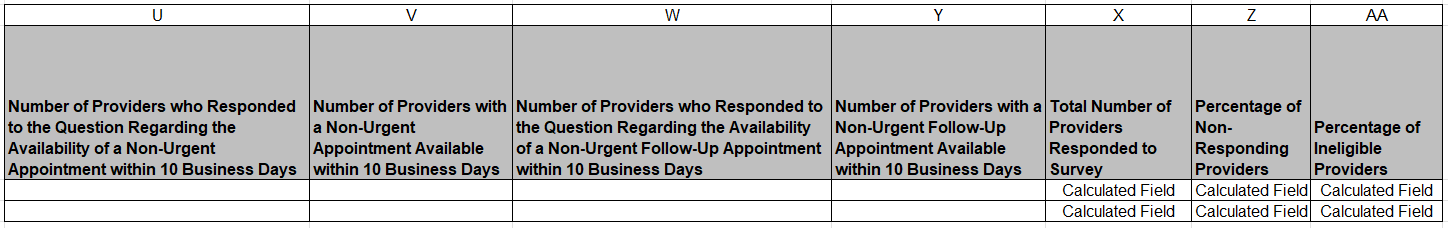 Continuation: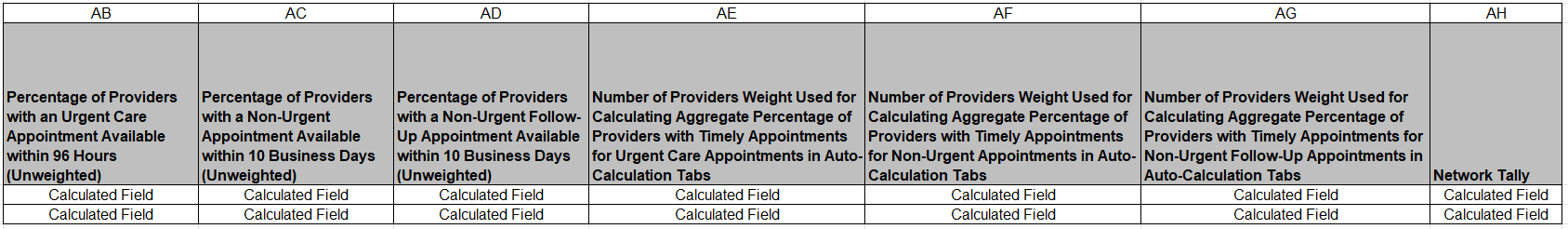 Summary of Changes:Results – NPMH TabForm No. 40-264: For Reporting Year (RY) 2025Results - Specialist Physician Tab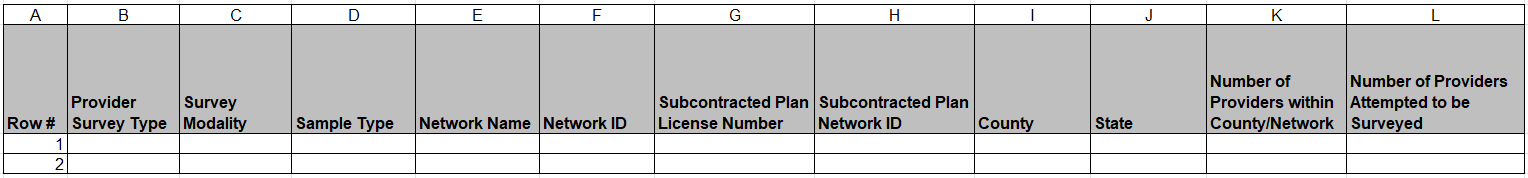 Continuation: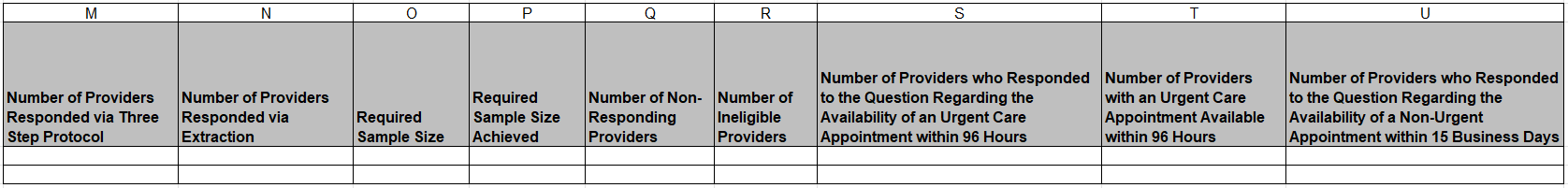 Continuation: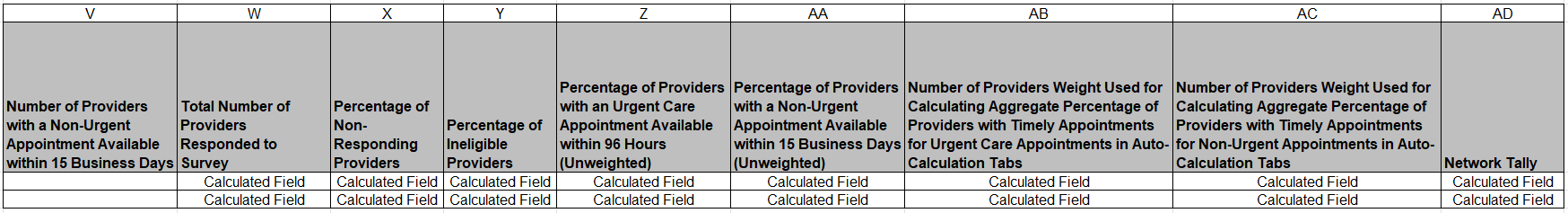 Summary of Changes:Results - Specialist Physician TabForm No. 40-264: For Reporting Year (RY) 2025Results – Psychiatrist TabContinuation:Continuation:Summary of Changes:Results – Psychiatrist TabForm No. 40-264: For Reporting Year (RY) 2025Results – Ancillary Tab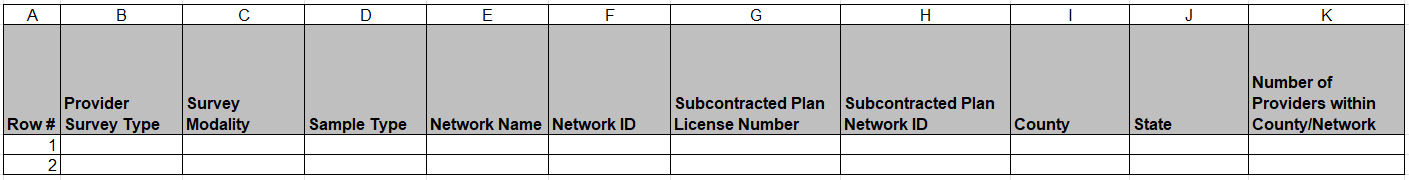 Continuation: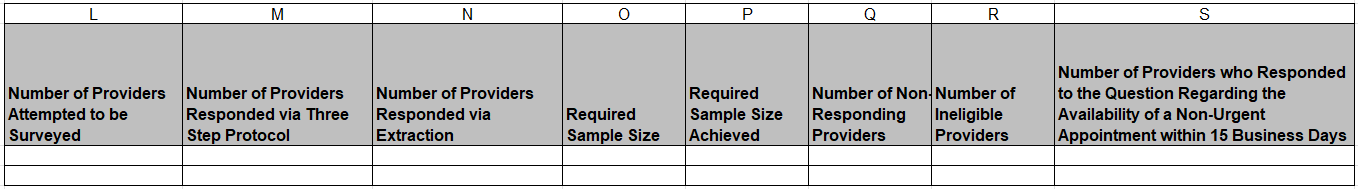 Continuation: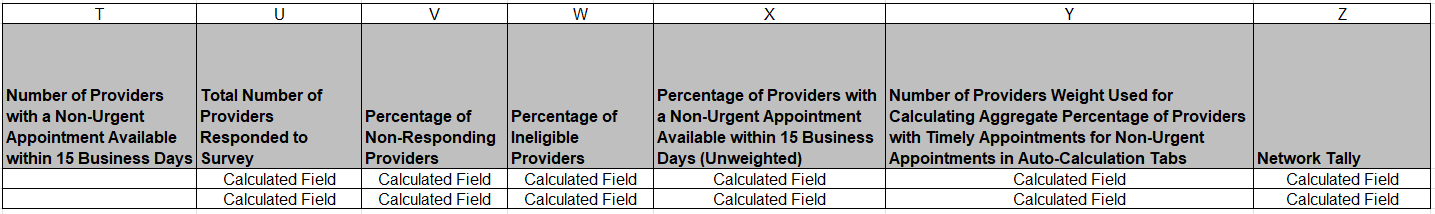 Summary of Changes:Results – Ancillary TabForm No. 40-264: For Reporting Year (RY) 2025Results – Summary of Rates of Compliance Tab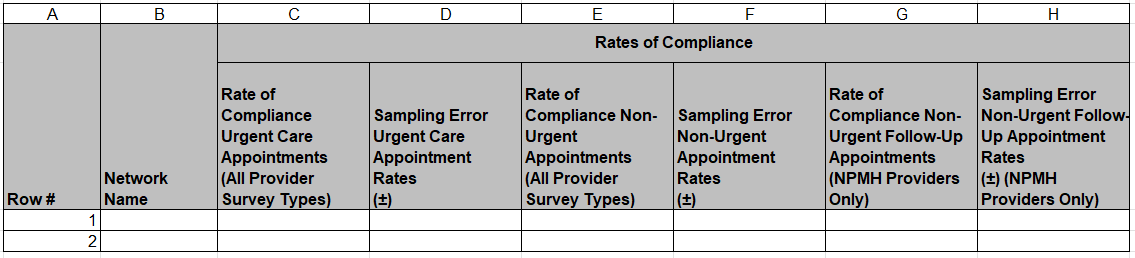 Continuation: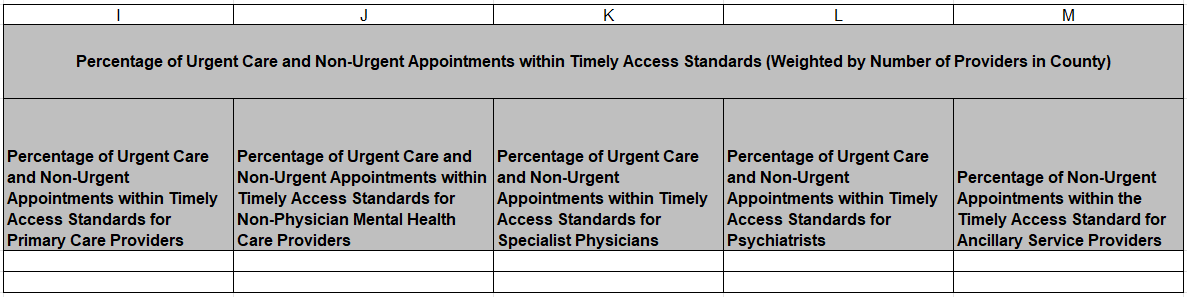 Summary of Changes:Results – Summary of Rates of Compliance TabNo Changes.Form No. 40-264: For Reporting Year (RY) 2025Results – Network by Provider Survey Type Tab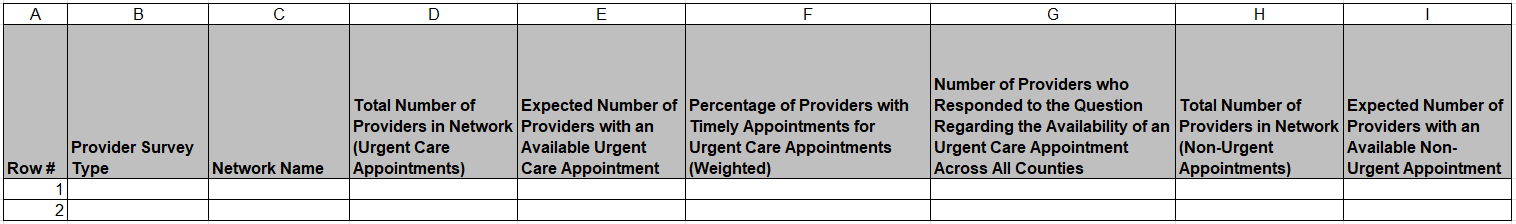 Continuation: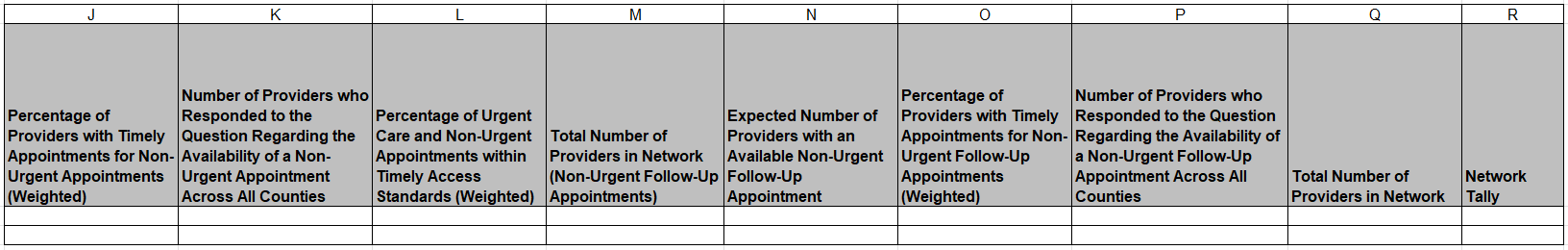 Summary of Changes:Results – Network by Provider Survey Type TabNo Changes.Excel Column and Tab ReferenceRY 2025 TA Report Form HeadingActionG Results - PCPSubcontracted Plan License NumberUpdated Field InstructionsH Results - PCPSubcontracted Plan Network IDUpdated Field InstructionsExcel Column and Tab ReferenceRY 2025 TA Report Form HeadingActionG Results – NPHMSubcontracted Plan License NumberUpdated Field InstructionsH Results – NPMHSubcontracted Plan Network IDUpdated Field InstructionsExcel Column and Tab ReferenceRY 2025 TA Report Form HeadingActionG Results – Specialist PhysicianSubcontracted Plan License NumberUpdated Field InstructionsH Results – Specialist PhysicianSubcontracted Plan Network IDUpdated Field InstructionsExcel Column and Tab ReferenceRY 2025 TA Report Form HeadingActionG Results – PsychiatristSubcontracted Plan License NumberUpdated Field InstructionsH Results – PsychiatristSubcontracted Plan Network IDUpdated Field InstructionsExcel Column and Tab ReferenceRY 2025 TA Report Form HeadingActionG Results – AncillarySubcontracted Plan License NumberUpdated Field InstructionsH Results – AncillarySubcontracted Plan Network IDUpdated Field Instructions